AN CHÚIRT CHUARDA
THE CIRCUIT COURT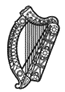 
…………… CIRCUIT                                                               COUNTY OF ……….………….RECORD NUMBER ……………….BETWEEN                                   ……………….      PLAINTIFF(S)And………………    DEFENDANT(S)JUDGMENT IN DEFAULT OF *APPEARANCE/DEFENCE  The Defendant, ………………… not having entered an *Appearance/ Defence to the Plaintiff’s Civil Bill herein for the sum of €…………… which was duly served on the Defendant on the …… day of ..……………, 20…. as appears by the *Affidavit / Declaration of Service filed herein.Judgment by default of *Appearance /Defence is hereby entered in the office and the court doth order accordingly that the Plaintiff do recover from the Defendant the sum of €………. together with the sum of €………… costs herein.                                                       Dated this the ………………. day of ……………, 20….BY THE COURT___________________________________ *County Registrar/Combined Office Manager * Delete text if not relevant